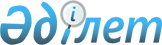 2017 жылға арналған Ерейментау ауданы бойынша мектепке дейінгі тәрбие мен оқытуға мемлекеттік білім беру тапсырысын, ата-ана төлемақысының мөлшерін бекіту туралыАқмола облысы Ерейментау ауданы әкімдігінің 2017 жылғы 12 қазандағы № а-10/335 қаулысы. Ақмола облысының Әділет департаментінде 2017 жылғы 30 қазанда № 6133 болып тіркелді
      РҚАО-ның ескертпесі.

      Құжаттың мәтінінде түпнұсқаның пунктуациясы мен орфографиясы сақталған.
      Қазақстан Республикасының 2007 жылғы 27 шілдедегі "Білім туралы" Заңының 6-бабы 4-тармағының 8-1) тармақшасына сәйкес, Ерейментау ауданының әкімдігі ҚАУЛЫ ЕТЕДІ:
      1. Қоса берілген 2017 жылға арналған Ерейментау ауданы бойынша мектепке дейінгі тәрбие мен оқытуға мемлекеттік білім беру тапсырысы, ата-ана төлемақысының мөлшері бекітілсін.
      2. Ерейментау ауданы әкімдігінің қаулылары осы қаулының қосымшасына сәйкес күші жойылды деп танылсын.
      3. Осы қаулының орындалуын бақылау аудан әкімінің орынбасары А.Е.Әлжановқа жүктелсін.
      4. Осы қаулы Ақмола облысының Әділет департаментінде мемлекеттік тіркелген күнінен бастап күшіне енеді, ресми жарияланған күнінен бастап қолданысқа енгізіледі және 2017 жылдың 1 қаңтарынан бастап туындаған құқықтық қатынастарға тарайды. 2017 жылға арналған Ерейментау ауданы бойынша мектепке дейінгі тәрбие мен оқытуға мемлекеттік білім беру тапсырысы, ата-ана төлемақысының мөлшері Ерейментау ауданы әкімдігінің күші жойылды деп танылған қаулылардың тізбесі
      1. Ақмола облысы Ерейментау ауданы әкімдігінің 2013 жылғы 29 тамыздағы № А-9/443 "Ерейментау ауданында мектепке дейінгі тәрбие мен оқытуға мемлекеттік білім беру тапсырысын, жан басына шаққандағы қаржыландыру және ата-ананың ақы төлеу мөлшерін бекіту туралы" (Нормативтік құқықтық актілерді мемлекеттік тіркеу тізілімінде № 3831 тіркелді, 2013 жылғы 19 қазанда "Ереймен", "Ерейментау" газеттерінде жарияланды) қаулысы;
      2. Ақмола облысы Ерейментау ауданы әкімдігінің 2013 жылғы 6 желтоқсандағы № а-12/616 "Ерейментау ауданында мектепке дейінгі тәрбие мен оқытуға мемлекеттік білім беру тапсырысын, жан басына шаққандағы қаржыландыру және ата-ананың ақы төлеу мөлшерін бекіту туралы" Ерейментау ауданы әкімдігінің 2013 жылғы 29 тамыздағы № а-9/443 қаулысына өзгерістер енгізу туралы" (Нормативтік құқықтық актілерді мемлекеттік тіркеу тізілімінде № 3906 тіркелді, 2013 жылғы 14 желтоқсанда "Ереймен", "Ерейментау" газеттерінде жарияланды) қаулысы;
      3. Ақмола облысы Ерейментау ауданы әкімдігінің 2014 жылғы 5 тамыздағы № а-8/394 "Ерейментау ауданында мектепке дейінгі тәрбие мен оқытуға мемлекеттік білім беру тапсырысын, жан басына шаққандағы қаржыландыру және ата-ананың ақы төлеу мөлшерін бекіту туралы" Ерейментау ауданы әкімдігінің 2013 жылғы 29 тамыздағы № А-9/443 қаулысына өзгерістер енгізу туралы" (Нормативтік құқықтық актілерді мемлекеттік тіркеу тізілімінде № 4337 тіркелді, 2014 жылғы 13 қыркүйектегі "Ереймен", "Ерейментау" газеттерінде жарияланды) қаулысы;
      4. Ақмола облысы Ерейментау ауданы әкімдігінің 2014 жылғы 4 желтоқсандағы № а-12/632 "Ерейментау ауданында мектепке дейінгі тәрбие мен оқытуға мемлекеттік білім беру тапсырысын, жан басына шаққандағы қаржыландыру және ата-ананың ақы төлеу мөлшерін бекіту туралы" Ерейментау ауданы әкімдігінің 2013 жылғы 29 тамыздағы № А-9/443 қаулысына өзгеріс енгізу туралы" (Нормативтік құқықтық актілерді мемлекеттік тіркеу тізілімінде № 4565 тіркелді, 2015 жылғы 17 қаңтарда "Ереймен", "Ерейментау" газеттерінде жарияланды) қаулысы;
      5. Ақмола облысы Ерейментау ауданы әкімдігінің 2015 жылғы 4 қыркүйектегі № а-9/437 "Ерейментау ауданында мектепке дейінгі тәрбие мен оқытуға мемлекеттік білім беру тапсырысын, жан басына шаққандағы қаржыландыру және ата-ананың төлеу мөлшерін бекіту туралы" Ерейментау ауданы әкімдігінің 2013 жылғы 29 тамыздағы № А-9/443 қаулысына өзгеріс енгізу туралы" (Нормативтік құқықтық актілерді мемлекеттік тіркеу тізілімінде № 4991 тіркелді, 2015 жылғы 7 қазанда "Ереймен", "Ерейментау" газеттерінде жарияланды) қаулысы;
      6. Ақмола облысы Ерейментау ауданы әкімдігінің 2016 жылғы 20 мамырдағы № а-5/244 "Ерейментау ауданында мектепке дейінгі тәрбие мен оқытуға мемлекеттік білім беру тапсырысын, жан басына шаққандағы қаржыландыру және ата-ананың ақы төлеу мөлшерін бекіту туралы" Ерейментау ауданы әкімдігінің 2013 жылғы 29 тамыздағы № А-9/443 қаулысына өзгеріс енгізу туралы" (Нормативтік құқықтық актілерді мемлекеттік тіркеу тізілімінде № 5422 тіркелді, 2016 жылғы 29 маусымда "Ереймен", "Ерейментау" газеттерінде жарияланды) қаулысы;
      7. Ақмола облысы Ерейментау ауданы әкімдігінің 2016 жылғы 13 қыркүйектегі № а-9/388 Ерейментау ауданы әкімдігінің 2013 жылғы 29 тамыздағы № А-9/443 "Ерейментау ауданында мектепке дейінгі тәрбие мен оқытуға мемлекеттік білім беру тапсырысын, жан басына шаққандағы қаржыландыру және ата-ананың ақы төлеу мөлшерін бекіту туралы" қаулысына өзгеріс енгізу туралы" (Нормативтік құқықтық актілерді мемлекеттік тіркеу тізілімінде № 5564 тіркелді, 2016 жылғы 19қазанда "Ереймен", "Ерейментау" газеттерінде жарияланды) қаулысы.
					© 2012. Қазақстан Республикасы Әділет министрлігінің «Қазақстан Республикасының Заңнама және құқықтық ақпарат институты» ШЖҚ РМК
				
      Ерейментау ауданының
әкімі

Е.Нұғыманов
Ерейментау ауданы әкімдігінің
2017 жылғы "12" қазан
№ а-10/335 қаулысымен
бекітілді
Меншік түрі
Мектепке дейінгі тәрбие мен оқыту ұйымдарының тәрбиеленушілер саны
Мектепке дейінгі тәрбие мен оқыту ұйымдарының тәрбиеленушілер саны
Мектепке дейінгі тәрбие мен оқыту ұйымдарының тәрбиеленушілер саны
Бір тәрбиеленушіге айына (теңге) шығындардың орташа құны
Бір тәрбиеленушіге айына (теңге) шығындардың орташа құны
Бір тәрбиеленушіге айына (теңге) шығындардың орташа құны
Мектепке дейінгі мекемелерде айына (теңге) ата-ана төлемақысының мөлшері
Мектепке дейінгі мекемелерде айына (теңге) ата-ана төлемақысының мөлшері
Мектепке дейінгі мекемелерде айына (теңге) ата-ана төлемақысының мөлшері
Бөбекжай- бақшасы
Толымсыз жұмыс күнімен дербес шағын орталық
Мектеп жанындағы толымсыз жұмыс күнімен шағын орталық
Бөбекжай- бақшасы
Толымсыз жұмыс күнімен дербес шағын орталық
Мектеп жанындағы толымсыз жұмыс күнімен шағын орталық
Бөбекжай- бақшасы
Толымсыз жұмыс күнімен дербес шағын орталық
Мектеп жанындағы толымсыз жұмыс күнімен шағын орталық
мемлекеттік
190
0
520
30500
0
8825
Үш жасқа дейін -9500 Үш жастан жоғары - 10000
0
0
жеке меншік
170
10
0
30500
17650
0
Үш жасқа дейін -12000 Үш жастан жоғары - 15000
Үш жасқа дейін-2500 Үш жастан жоғары- 3000
0Ерейментау ауданы әкімдігінің
2017 жылғы "12" қазан
№ а-10/335 қаулысына
қосымша